2014 VASE registration instructionsAs always the system is wiped clean each year, so you do have to reestablish your profile, however your profile now comes from your TAEA membership.  You must be a current registered TAEA member to enter your vase entries into the system.  In the past you have been able register your students and take care of your membership later that can no longer be the case.  In the past you have filled out the profile and waited for me to activate you registration, you no longer have to wait.  Once your membership is currents and you have verified your information is correct and current, and you have set up your own password, you can start entering students immediately.Are you ready?  Here we go….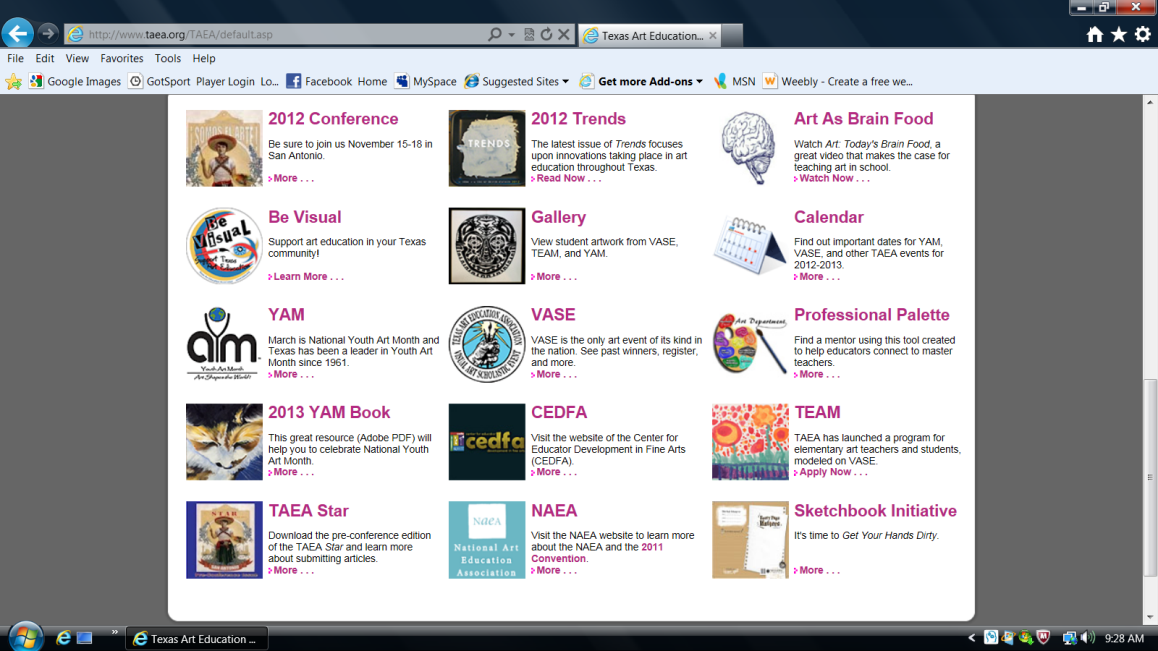 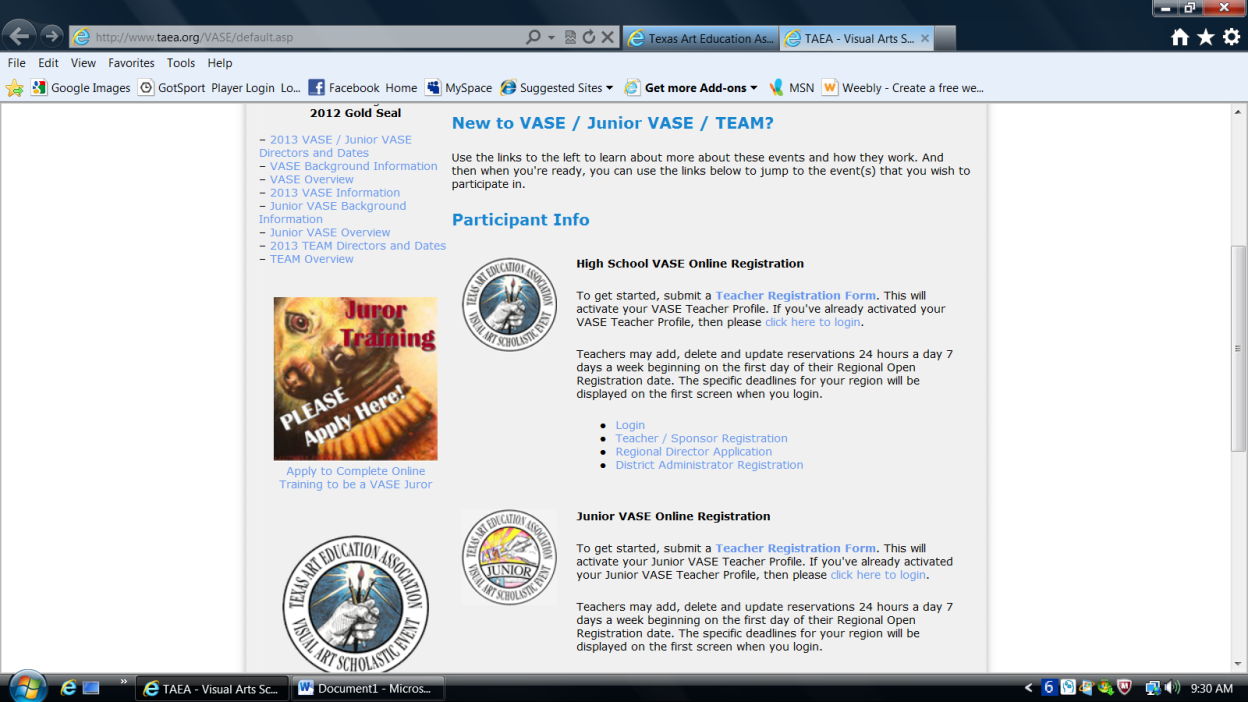 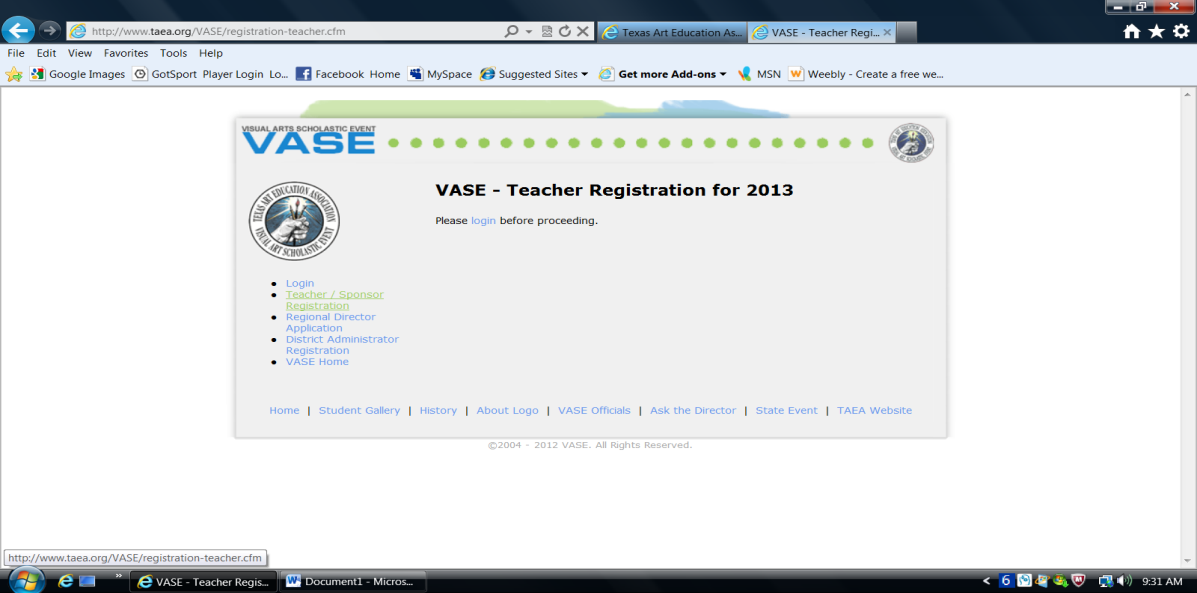 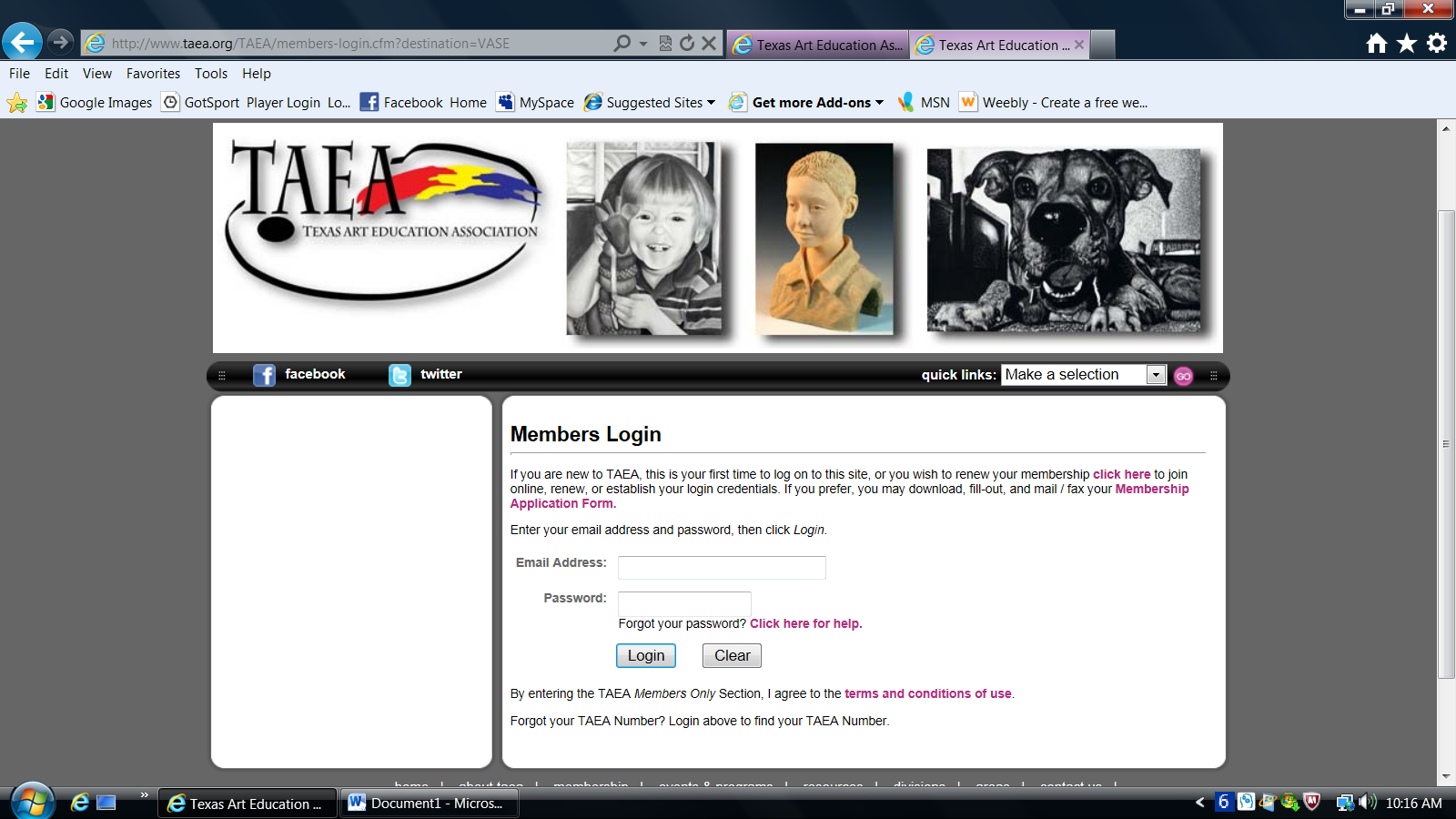 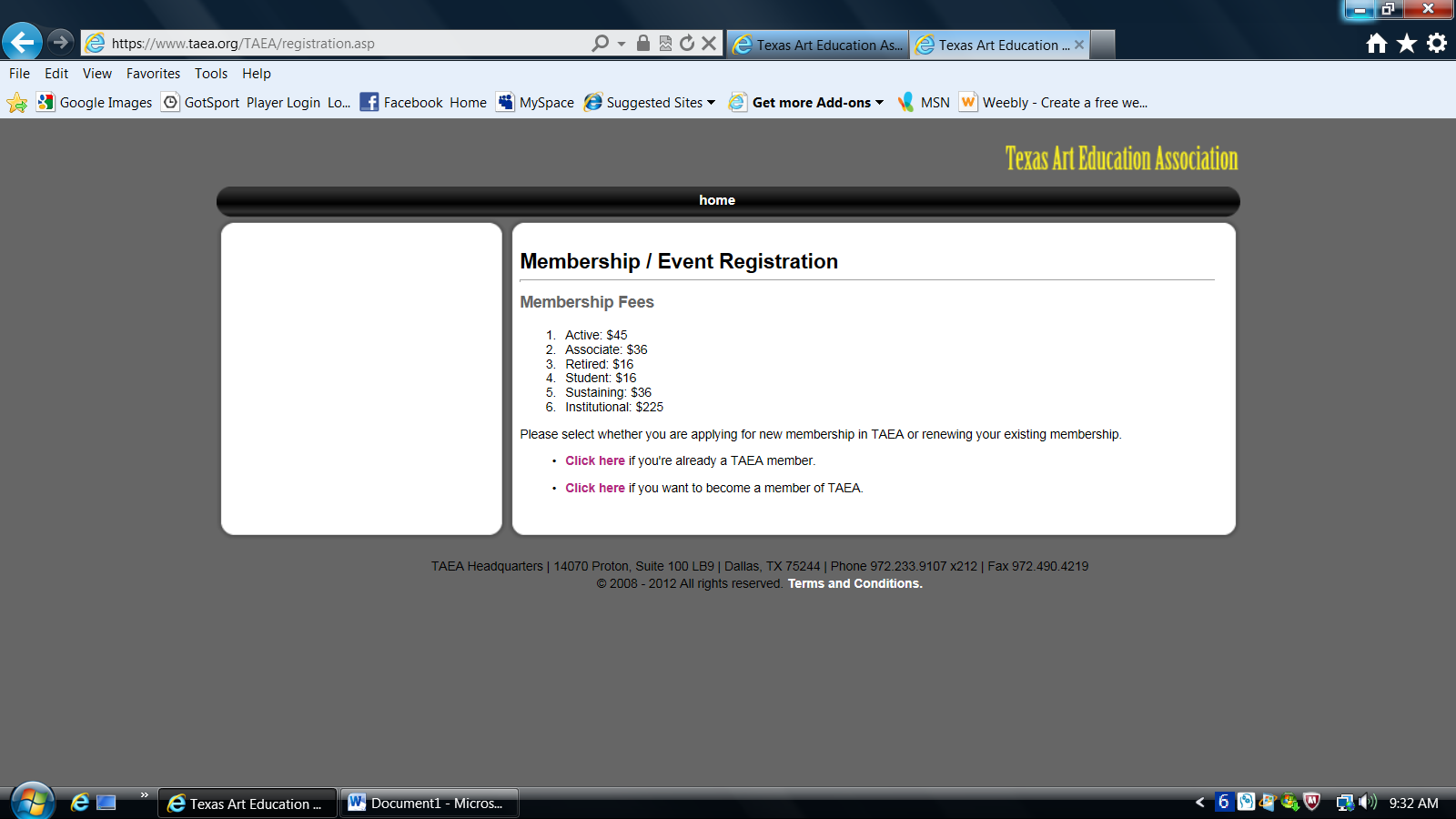 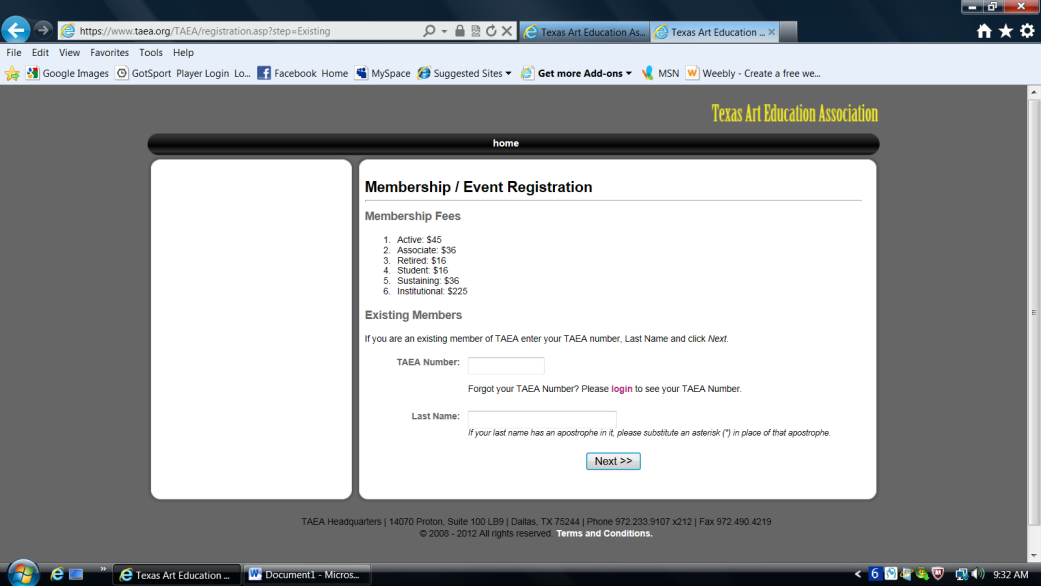 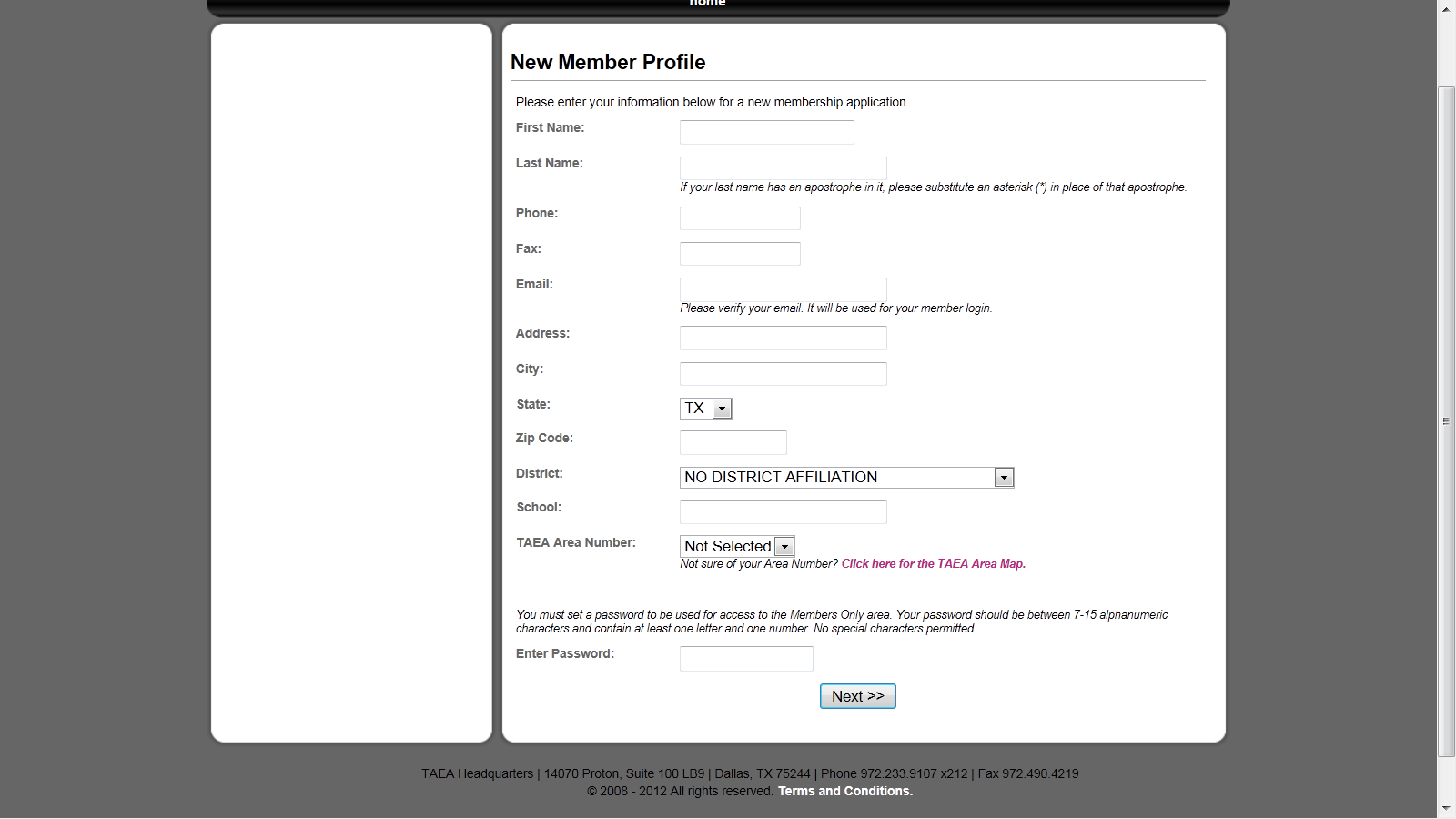 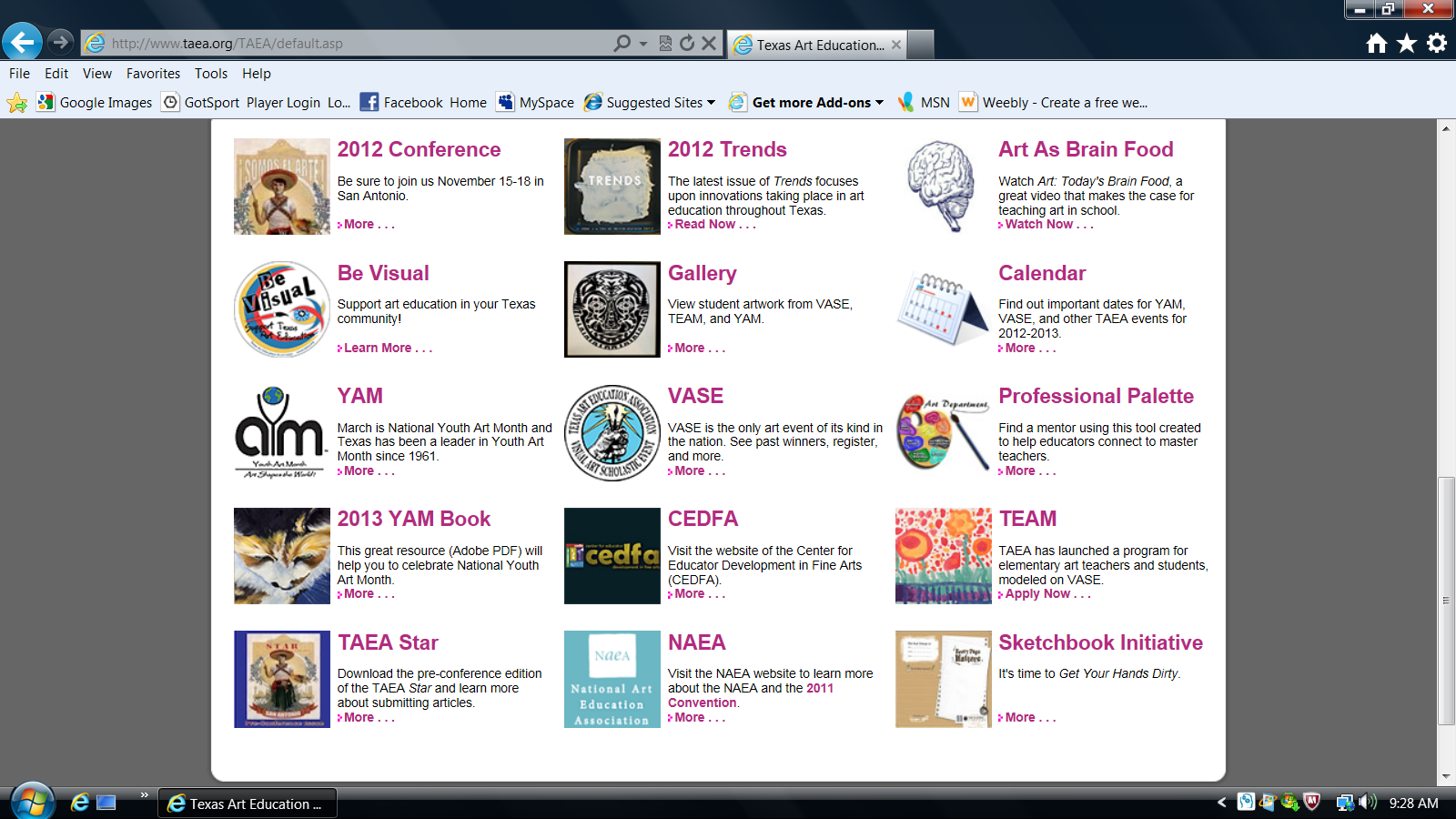 